POSTGRADUATE INSTITUTE OF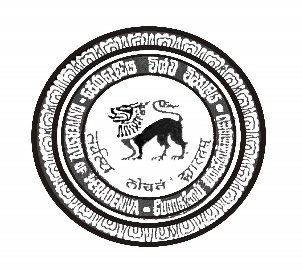 MEDICAL SCIENCES (PGIMS)University of PeradeniyaResearch Proposal Submission Form 1Name of the Student (Name with initials)Rev./Mr./Ms./Mrs. ………………………………………………………………………………………………………………………………………………………………………………2Full name of the Student………………………………………………………………………………………………………………………………………………………………………………………………………………………………………………………………………………………………………………………………………………………………3Contact Numbers and Email Telephone: ………………………………………………………………………………………………………………………………………………………………………………Email: ………………………………………………………………………………4Registration No.………………………………………………………………………………………5Degree Programme Doctor of Philosophy / Master of Philosophy/ Master of Science/ Masters  6Subject / Discipline ………………………………………………………………………………………………………….....................7Board of Study ……………………………………………………………………………………………………………………………...8Title of the Research Project ………………………………………………………………………………………………………………………………………………………………………………………………………………………………………………………………………………………………………………………………………………………………………………………………9Statement of the StudentI herewith submit the Research Proposal of my PhD/MPhil/M.Sc. degree programme for evaluation and approval. I declare that this proposal is the result of my own independent work and the content given in the proposal is original and authentic.Date: ……………………..                             Signature: ……………………………….. 10Recommendation of SupervisorRecommendation of SupervisorSupervisor I recommend / do not recommend the submission of the proposal for approval.  Name of the Supervisor: ………………………………………………………………………Date: ……………………………………..                      Signature: …………………………